Publicado en Madrid el 22/10/2019 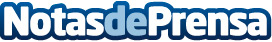 IED celebra 25 años en España con un desfile y una exposición en Guggenheim BilbaoEl evento se celebrará el próximo 18 de noviembre y participarán veinticinco ex alumnos del centro, grandes diseñadores y talentos emergentesDatos de contacto:Francisco Diaz637730114Nota de prensa publicada en: https://www.notasdeprensa.es/ied-celebra-25-anos-en-espana-con-un-desfile-y Categorias: Fotografía Moda Artes Visuales Sociedad País Vasco http://www.notasdeprensa.es